Tarptautinis vaikų ir jaunimo folkloro festivalis „BALTŲ RAŠTAI-2019“, skirtas lietuvių tautosakos rinkėjo ir leidėjo Antano Juškos 200-ųjų metų sukakčiai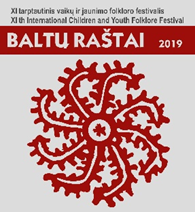 PROGRAMARUGSĖJO 20 D., PENKTADIENIS                       9.30 val.  Festivalio vėliavos pakėlimas ir vainiko pynimas. Ugnies įžiebimas. Nuotraukų paroda „Sustabdytos „Baltų raštų“ akimirkos“ Kauno tautinės kultūros centre, A. Jakšto g. 1810 val. Teatralizuota pasaka „Trivainėlis“ KTKC Teatro studijoje, Kovo 11-osios g. 10813 val. Seminaras „Baltų kultūros reliktai tautodailėje, kalboje, muzikoje“Kauno tautinės kultūros centre, A. Jakšto g. 1816 val. Atidarymo koncertas  „Aš – dainų špilmonėlis“. Respublikinės mokinių fotografijos parodos „Lietuva laiko tėkmėje“ apdovanojimai Kauno technologijos universitete, Laisvės al. 1318 val. Improvizuoto pasidainavimo vakaras „Grūdo paslaptys“ Vilniaus universiteto Kauno fakultete, Tarybos menėje, Muitinės g. 12 18 val. Akcija „Visa Lietuva šoka“ Nepriklausomybės aikštėje, prie Kauno Šv. Arkangelo Mykolo (Įgulos) bažnyčiosRUGSĖJO 21 d., ŠEŠTADIENIS                       12 val. Moksleivių instrumentinio folkloro šventė „Čirpynė“Kauno miesto muziejaus tautinės muzikos skyriuje, L. Zamenhofo g. 414 val. Didysis festivalio koncertas „O jei jūs norit dainų išmokti“. Tradicinių amatų dirbtuvėlės  Kauno Arkivyskupijos konferencijų salėje, Papilio g. 5  18 val. Rudens lygiadienio šventė Lakštingalų slėnyje, PalemoneFestivalio vėliavos nuleidimas. Ugnies užgesinimas  RENGINIAI NEMOKAMIDalyviai: Kauno miesto ir rajono folkloro ansambliai „Ratilėlis“, „Luotelė“, „Tautinukai“, „Žemynėlė“, „Šilinukai“, „Linago“, „Lygaudė“, „Ale Va“, „Kukutis“, „Lygutė“, „Kaukutis“, „Žilvičiukai“, „Saulės ratu“, „Bitula“, „Sauluva“, „Kauno bandonija“, „Versmynėlė“, „Karklynėlis“, „Serbentėlė“, „Kankliukai“ (Prienų r.), „Žilvita“ (Kaišiadorys), „Cyrolioks“ (Klaipėdos r.), „Sakalėlis“ (Alytus), „Šeduviukai“ (Radviliškio r.), „Pasagėlė“, „Mergaičių Sietynėlis“, „Mažasis Sietynėlis“, „Sietynėlis“ (Utena), „Žavoronok“ (Sankt Peterburgas, Rusija),Kauno „Šilo“ pradinės mokyklos, „Vyturio“ gimnazijos, Rumšiškių A. Baranausko gimnazijos, Alytaus „Sakalėlio“ pradinės mokyklos ugdytiniaiRengėjai:  Kauno miesto savivaldybė, Kauno tautinės kultūros centrasPartneriai: Etninės kultūros globos taryba, Lietuvos nacionalinis kultūros centras, Vytauto Didžiojo universiteto Letonikos centras, Kauno technologijos universitetas, Kauno pedagogų kvalifikacijos centras, Kauno miesto muziejus, Kauno taikomosios dailės mokykla, Kauno Palemono gimnazijaInformacija www.ktkc.lt